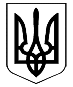 ВЕЛИКОДИМЕРСЬКА СЕЛИЩНА РАДАБРОВАРСЬКОГО РАЙОНУ КИЇВСЬКОЇ ОБЛАСТІР І Ш Е Н Н ЯПро інформацію голови Великодимерської селищної виборчої комісії про підсумки перших виборів депутатів Великодимерської селищної ради,які відбулися 29.10.2017 рокуЗаслухавши інформацію Олексійчука Романа Васильовича, голови Великодимерської селищної виборчої комісії, про підсумки перших виборів депутатів Великодимерської  селищної ради,  керуючись ч.ч. 2, 3 ст. 46 ч.1 Закону України "Про місцеве самоврядування в Україні", ч.2 ст.8 Закону України «Про добровільне об’єднання територіальних громад» сесія селищної ради 				В И Р І Ш И Л А  :1. Інформацію голови Великодимерської селищної виборчої комісії Олексійчука Р.В., про результати перших виборів депутатів Великодимерської  селищної ради 7 скликання взяти до відому та визнати повноваження депутатів Великодимерської  селищної ради.  Cелищний голова				                         А.Б. Бочкарьовсмт Велика Димерка16 листопада 2017 року№ 1    І – VIІ